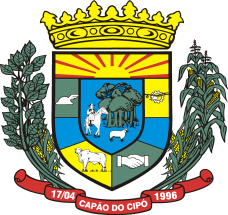 ESTADO DO RIO GRANDE DO SULCÂMARA DE VEREADORES DE CAPÃO DO CIPÓGabinete da PresidentePORTARIA Nº. 009/2023“CONCEDE FÉRIAS À VEREADORA”.						O Presidente da Câmara de Vereadores de Capão do Cipó, no uso de suas atribuições que lhe são conferidas pela Lei Orgânica do Município de Capão do Cipó e pelo Regimento Interno da Câmara de Vereadores de Capão do Cipó,						R E S O L V E:						Art. 1º CONCEDER FÉRIAS à Vereadora NARIÉLE PEREIRA ZAMBONI, a contar de 06 de janeiro de 2023, referente ao período aquisitivo de 01/01/2022 a 31/12/2022:                                                                            Art. 2º Esta Portaria entra em vigor na data de sua publicação.									DÊ-SE CONHECIMENTO À INTERESSADA.						REGISTRE-SE.						PUBLIQUE-SE. 						CUMPRA-SE. CAPÃO DO CIPÓ, 06 DE JANEIRO DE 2023.Olmiro Clademir Rodrigues BrumVice-Presidente da Câmara de Vereadores, no exercício de PresidenteCARGO/FUNÇÃONOMEPERÍODO AQUISITIVODIASGOZOVEREADORANARIÉLE PEREIRA ZAMBONI20223006/01/2023 A 04/02/2023